Medicines in School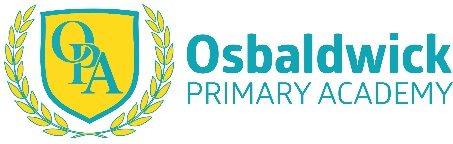 The administration of medicines must remain the responsibility of the child’s parents, but academy staff will help with the supervision of certain medicines in accordance with the Academy’s medicines policy. We cannot take responsibility for giving medicines which are for the treatment of serious conditions without a medical health care plan in place.  If you would like us to help with the administration of medicines please complete the form and discuss the matter with a member of staff.Please note: Academy staff will try to ensure that medicine is administered as requested but circumstances may arise when it may be overlooked.I understand that the administration of medicines remains a parental responsibility and that school staff cannot be held legally responsible for any aspect of this.  I agree to collect unused medicines at the end of the treatment duration.Signed	________________________________________________(Parent)  Date _                            _______To be completed by School Business Manager: I agree that the above medication will be administered to this child in accordance with the parental request. The child will be supervised by a member of staff while they take their medicine.Signed ________________________________________(School Business Manager)  Date __________Surplus / unused medicine must be returned to Parent.  Children must not collect medicines.Child’s NameDate of birthClassName of MedicineCondition that is being treatedDuration of treatment (e.g. One week, indefinite)Dosage & methodTime to give medicineThis medication has been advised by my GP as a supplementary medicine to be used in conjunction with prescribed medication I would like you to give my child paracetamol during the school dayThis medication has been advised by my GP as a supplementary medicine to be used in conjunction with prescribed medication I would like you to give my child paracetamol during the school dayName of MedicineDosage and MethodTime to give medicineAre there any possible side effects we need to know about?Procedure to take in an emergencyDateTime GivenDose GivenAny reactions and any actions taken by staffName of person administering / supervisingSignature of person administering / supervisingAdditional Information